Supplemental Figure 2:  Metronidazole versus Control, Stratified by Prior Preterm BirthIPD Only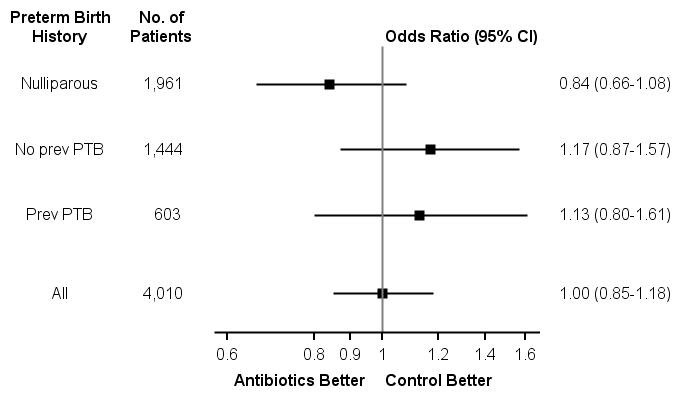 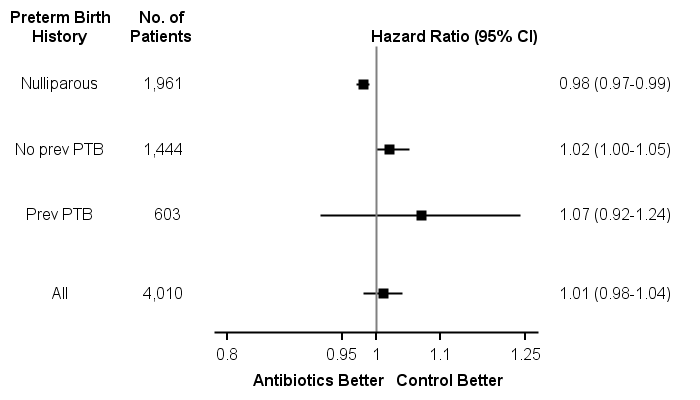 IPD and Imputed Data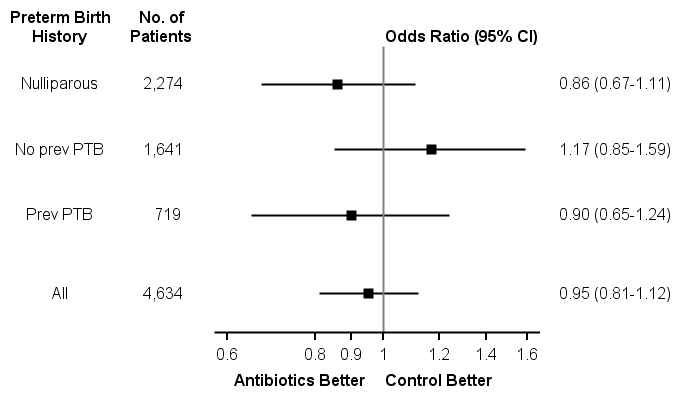 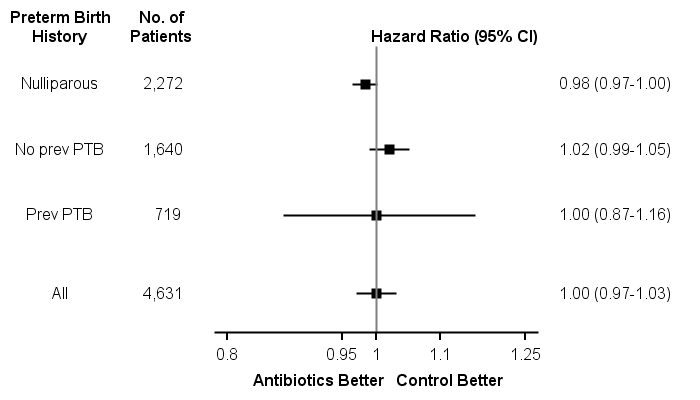 